Фрагмент учебного занятия в 5 классе по теме «Обращение» с использованием электронного приложения к учебнику русского языка под редакцией М.М.Разумовской и программы «Classroom Management»Цель: сформировать умение находить обращение в предложении, развивать пунктуационные навыки, мотивацию к познавательной деятельности, формировать навыки учебного сотрудничества.Ход работы:1.Откройте программу «Электронное приложение. Русский язык. 5 кл.» В первой колонке найдите  раздел «Синтаксис и пунктуация» и перейдите  во вторую колонку на тему «Обращение». 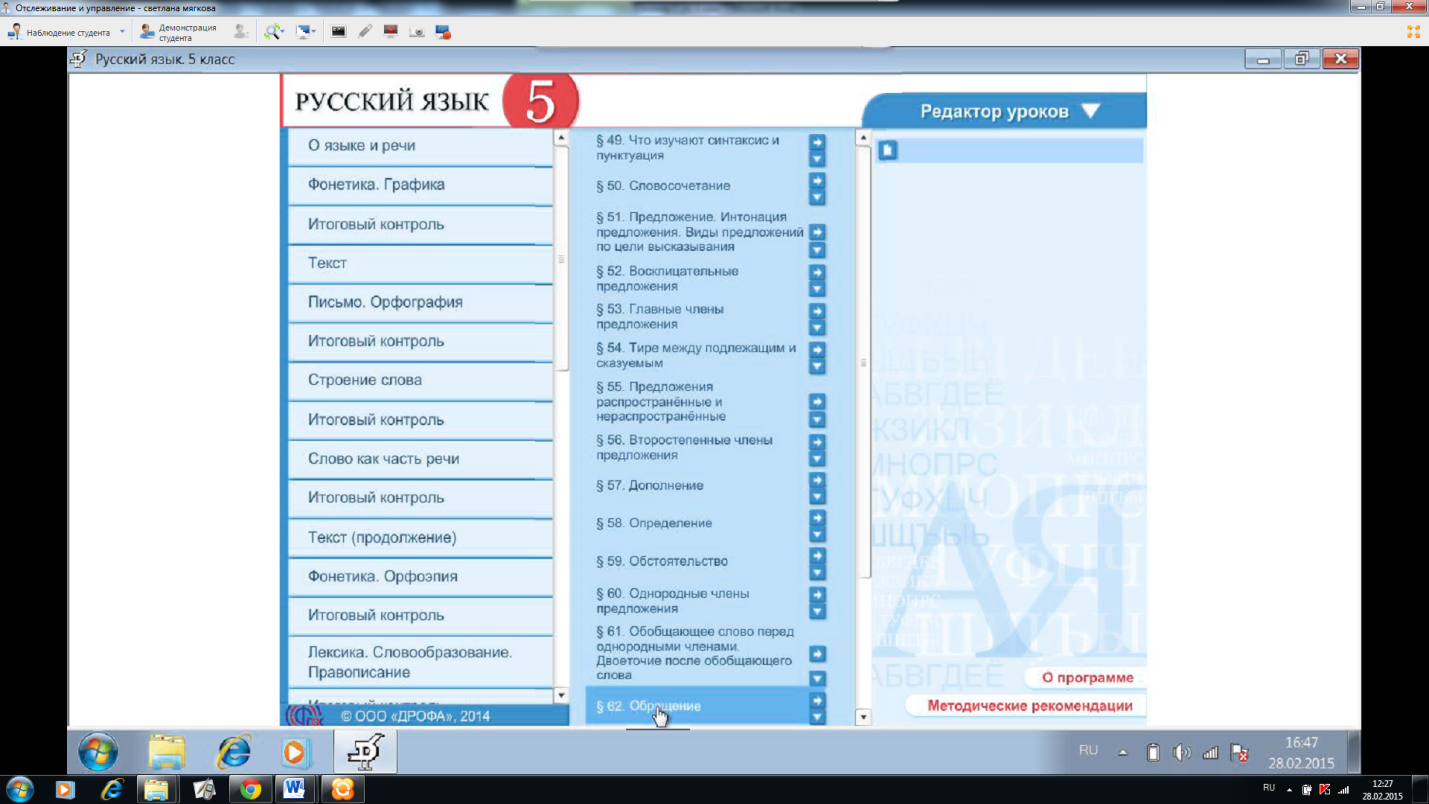 2.Откроется материал по теме «Обращение». Самостоятельно изучите материал новой темы.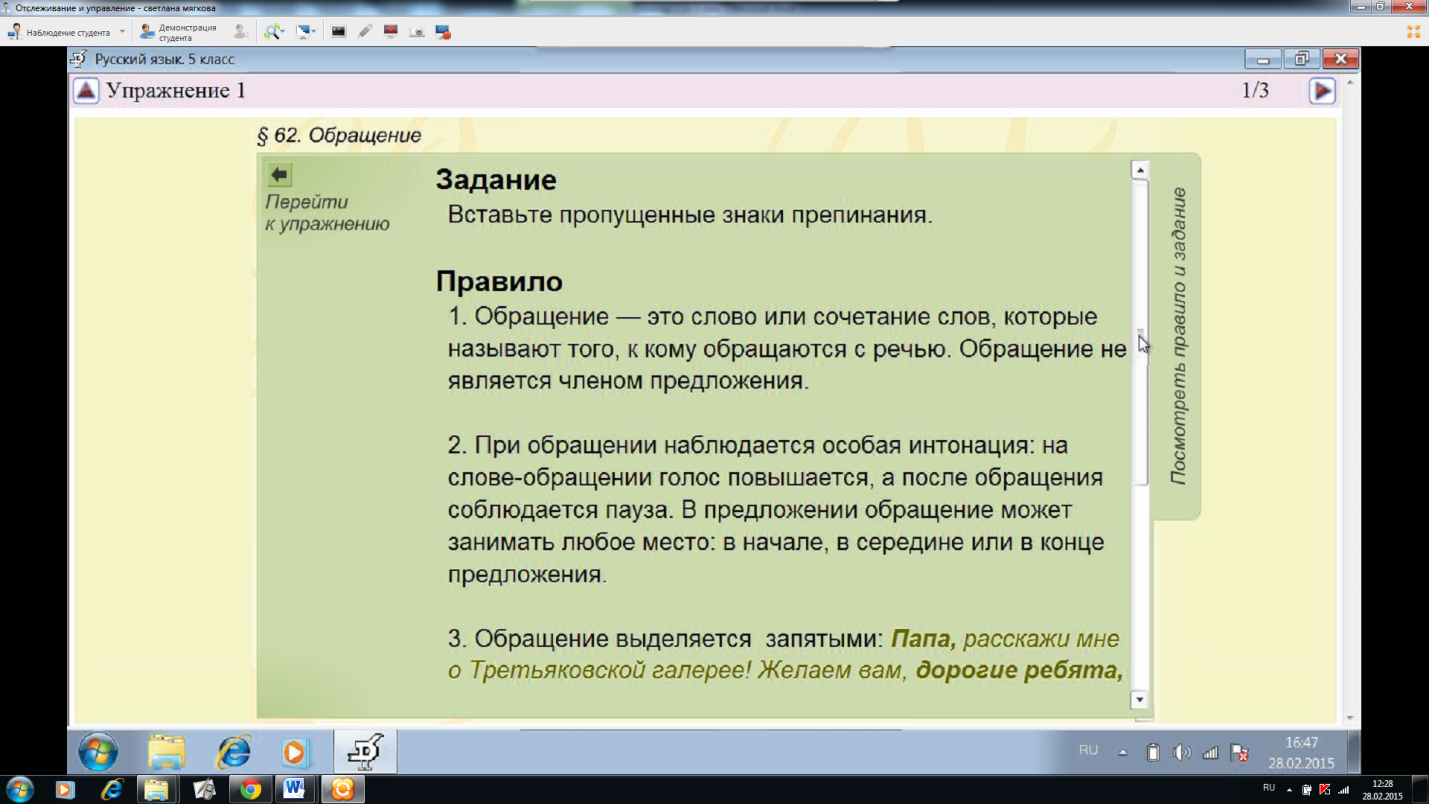 3. После самостоятельного изучения темы нажимаем на стрелку «Перейти к упражнению», после чего откроется упражнение №1. Первичное закрепление нового материала: выполнение упражнения №1 вместе с учителем. Нажимаем на вопросительный знак и выбираем правильный вариант ответа: «запятая», «восклицательный знак», «здесь не нужен знак».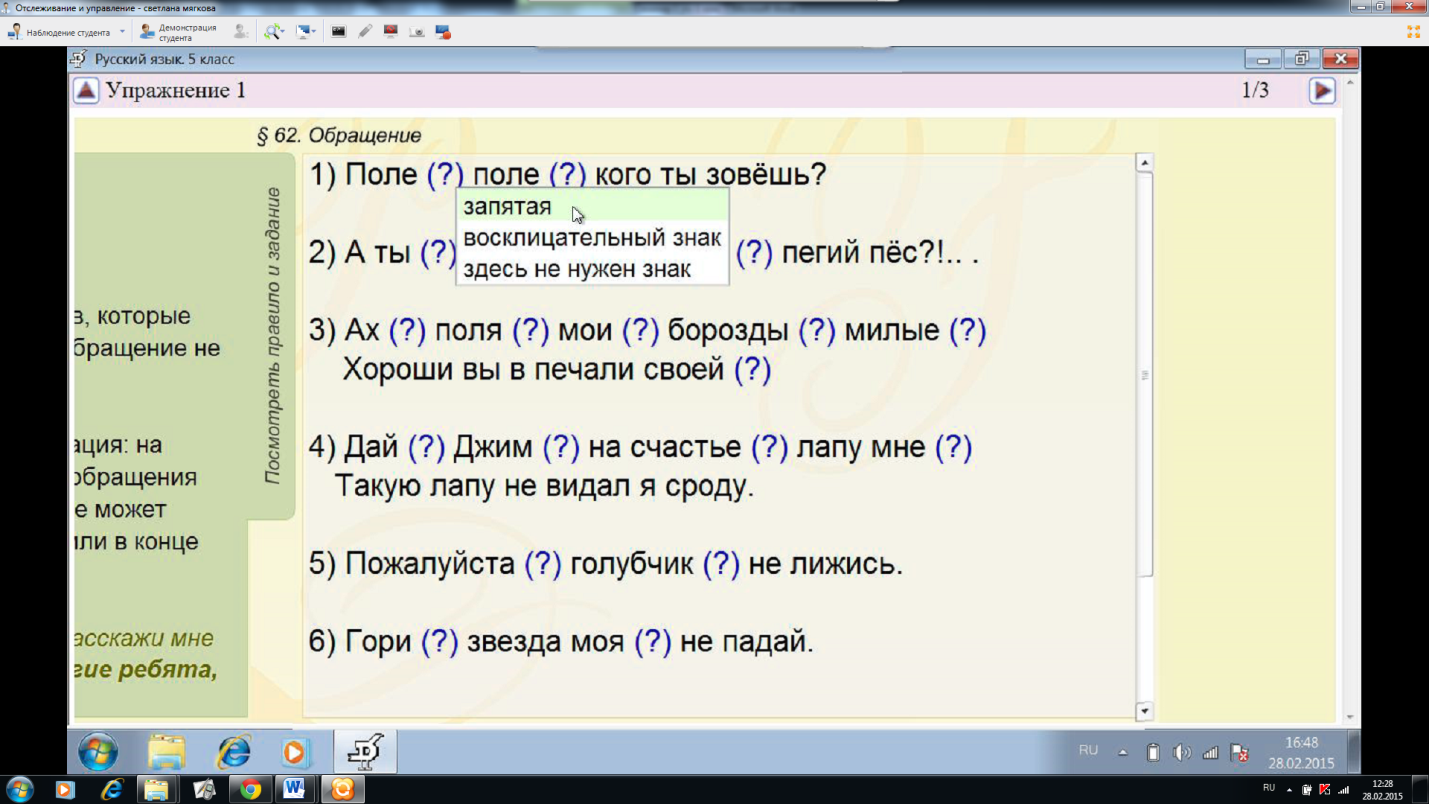 4. Далее нажимаем на стрелку «Перейти к упражнению», после чего открывается упражнение №2.Закрепление полученных знаний: выполнение учащимися упражнения №2 самостоятельно.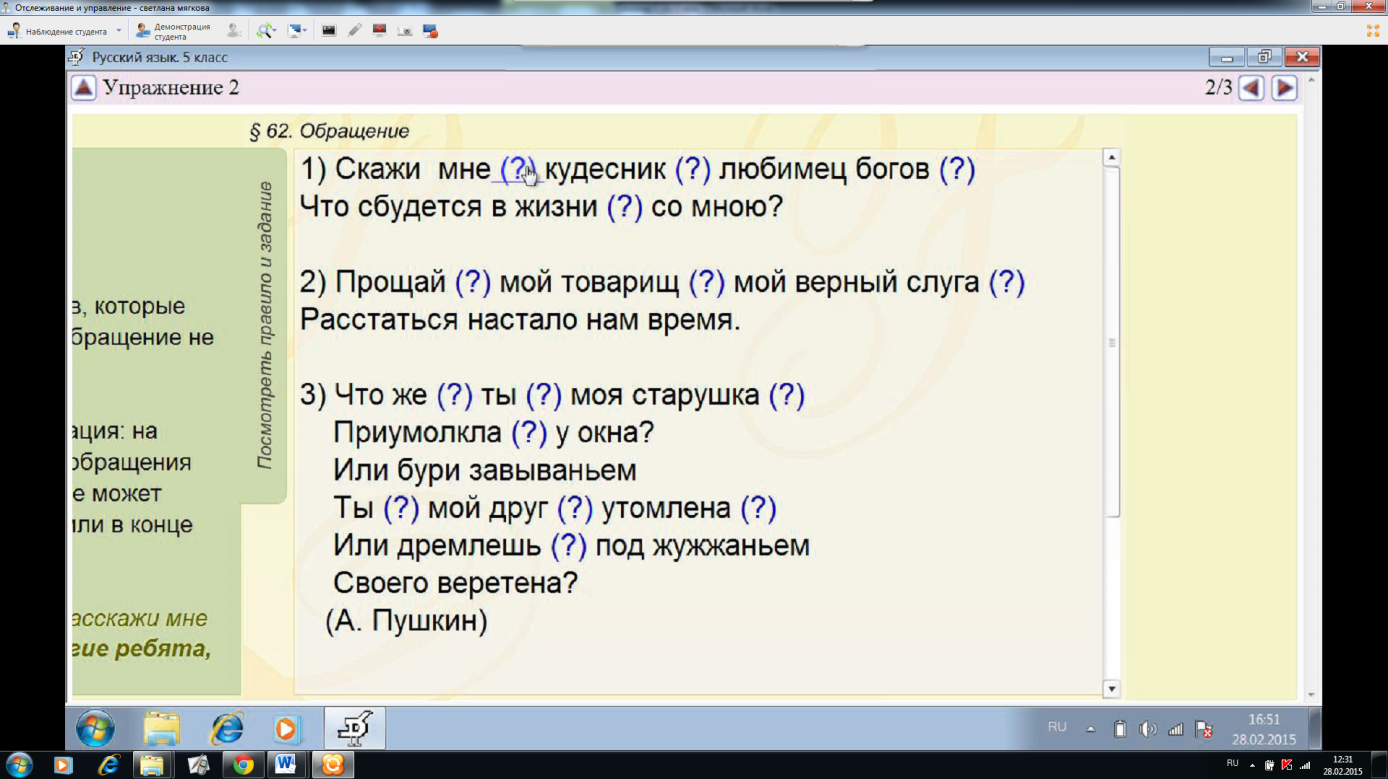 5. Контроль знаний: выполнение теста в программе «Classroom».Подключаемся к программе «Classroom».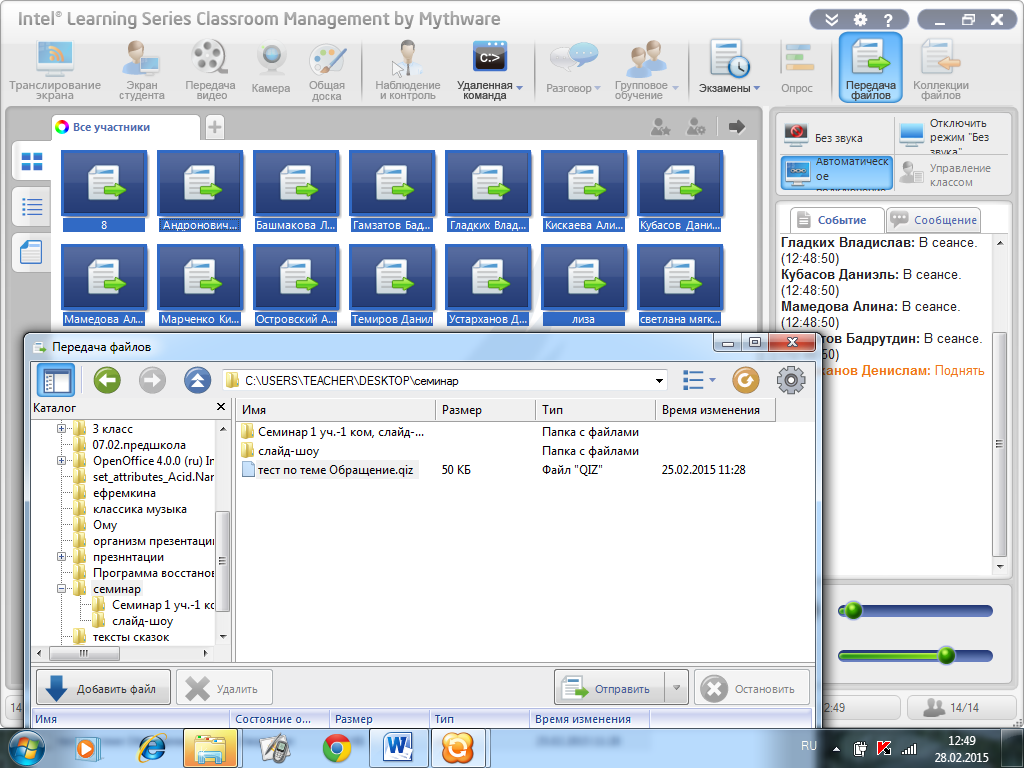 Далее выбираем на рабочем столе тест теста по теме «Обращение» и  вводим в строку «Выберите экзамен»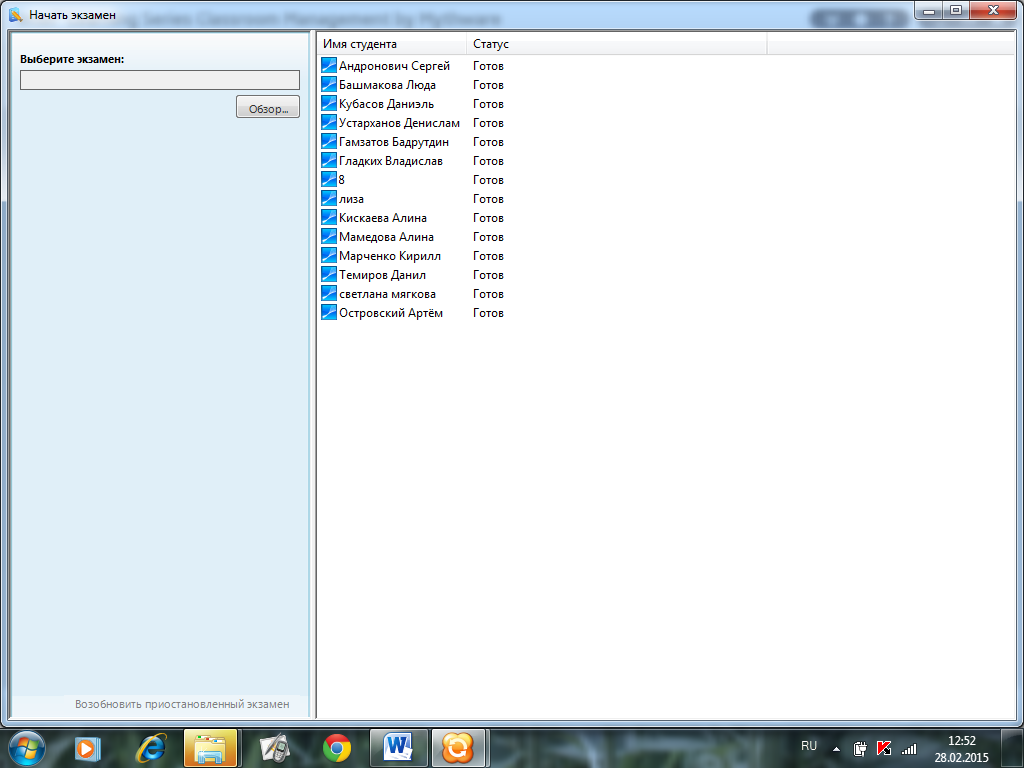 Проверяем получение теста учащимися и нажимаем кнопку «Начать экзамен»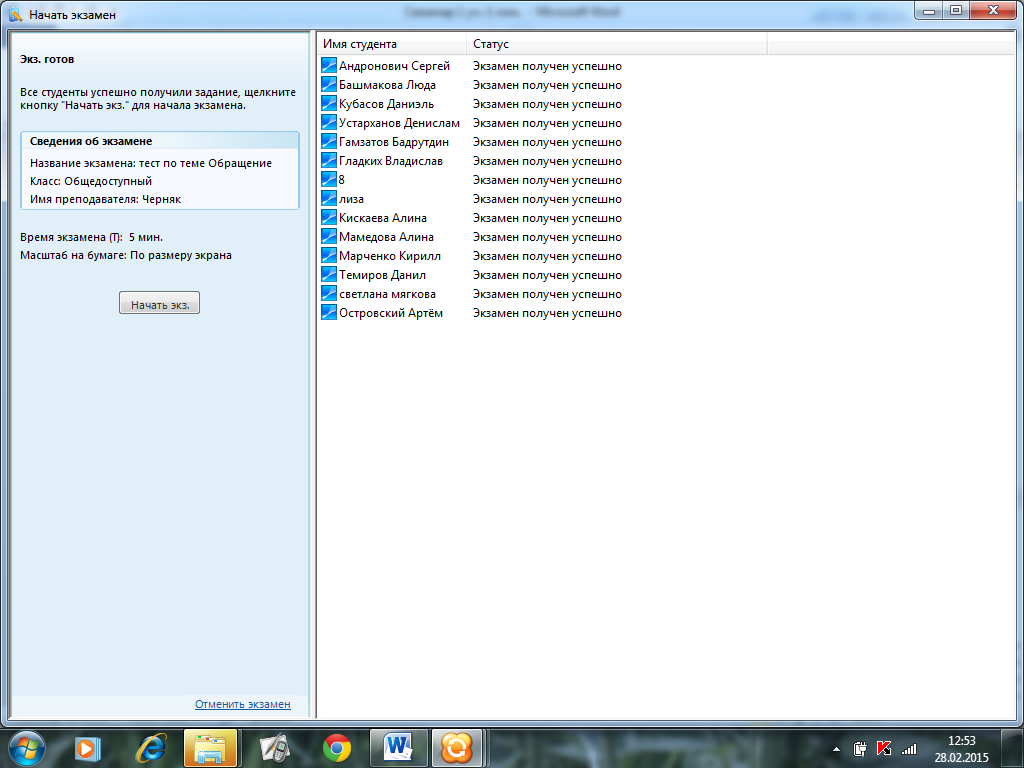 Учащиеся «в сеансе»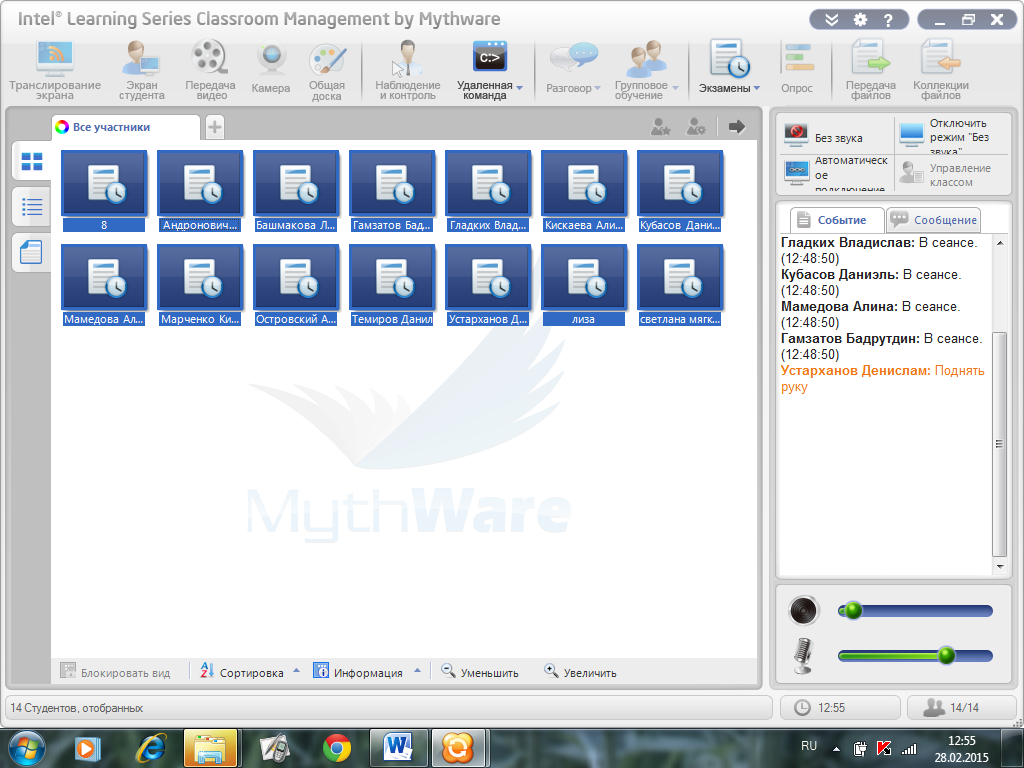 Открывается тест, в котором указаны все условия его проведения: время, количество заданий  и баллы.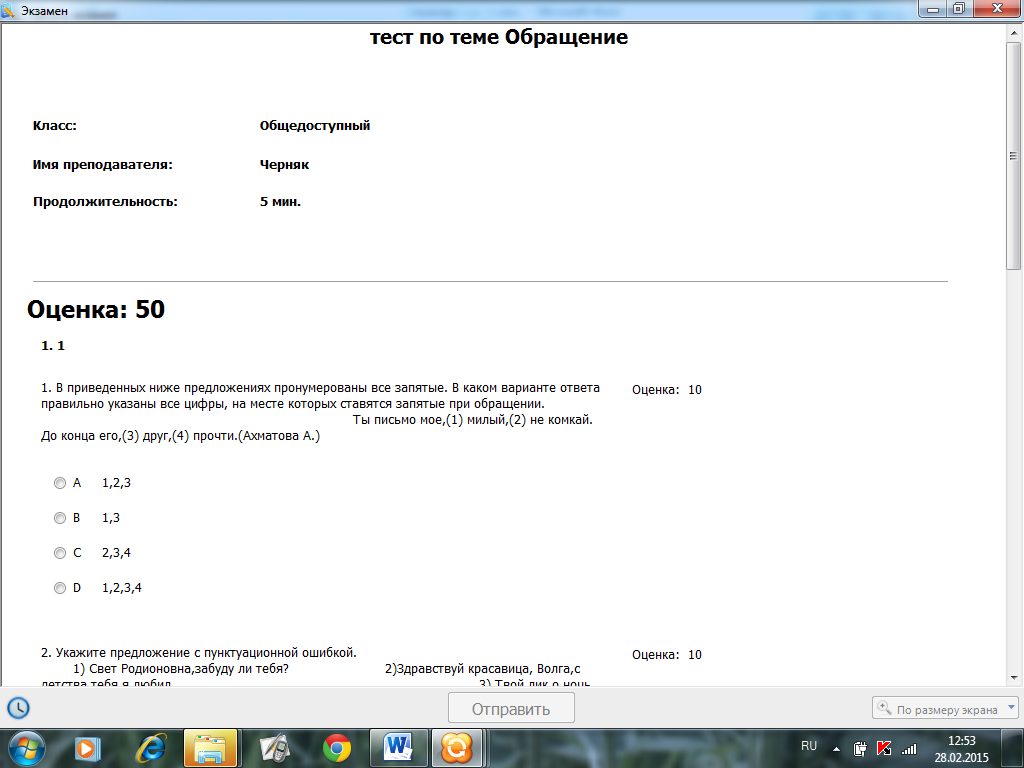 Проверка готовности учащихся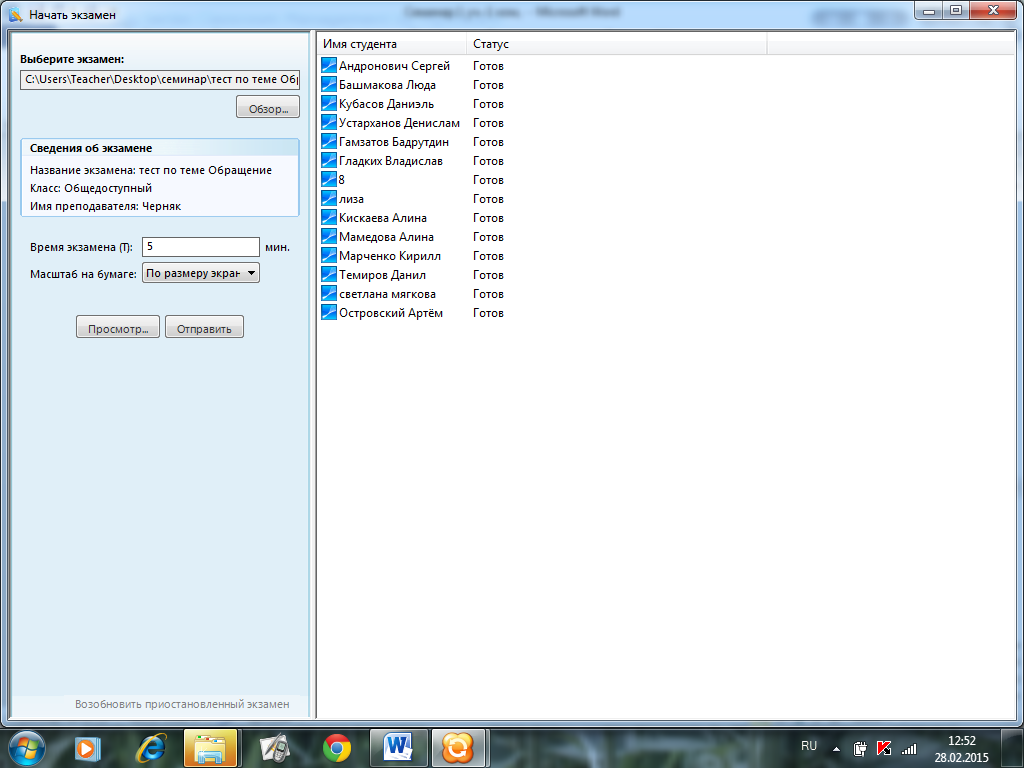 Выполнение теста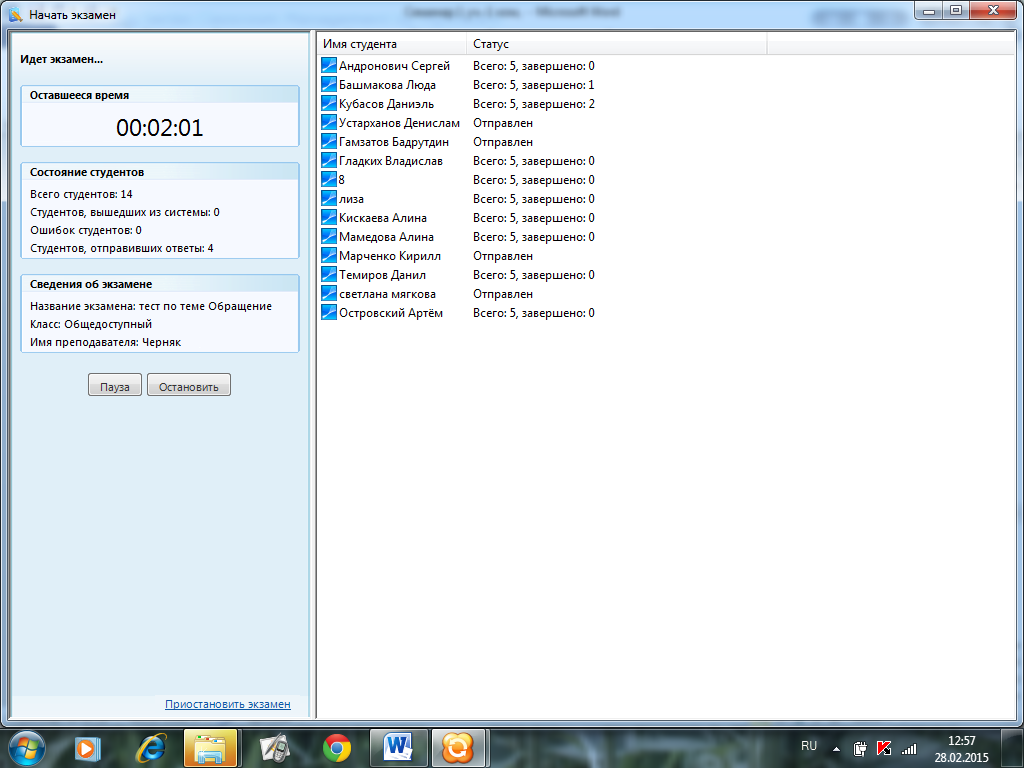 Проверка результатов выполнения теста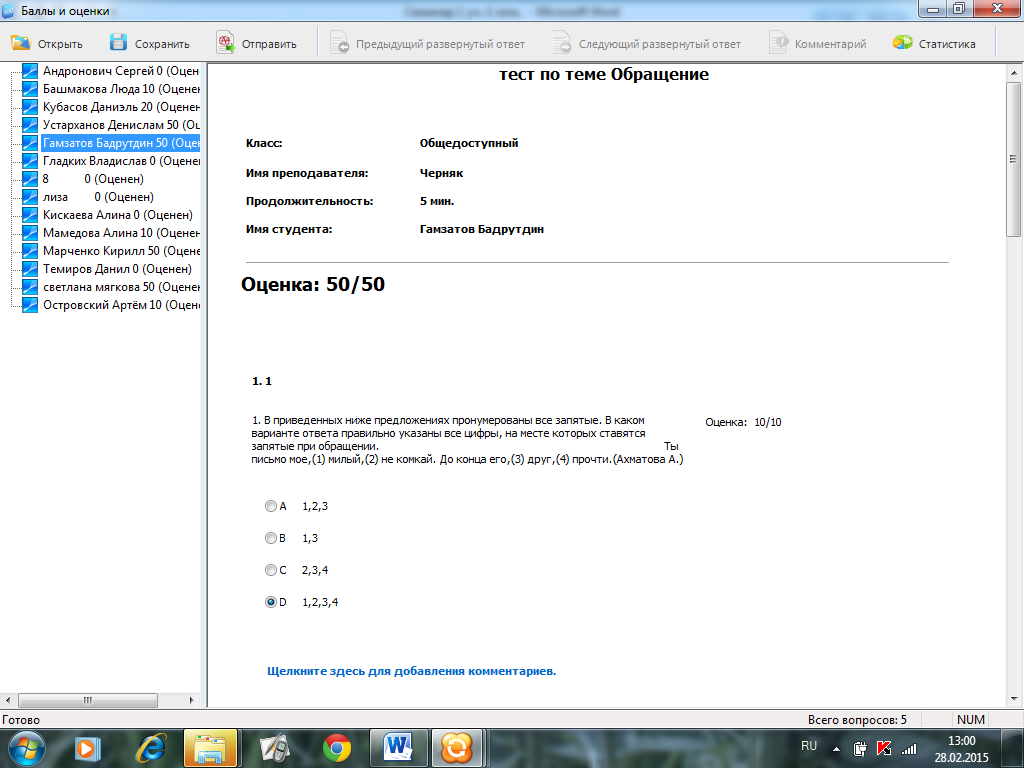 6.Проверка результатов, кнопка «Статистика экзамена»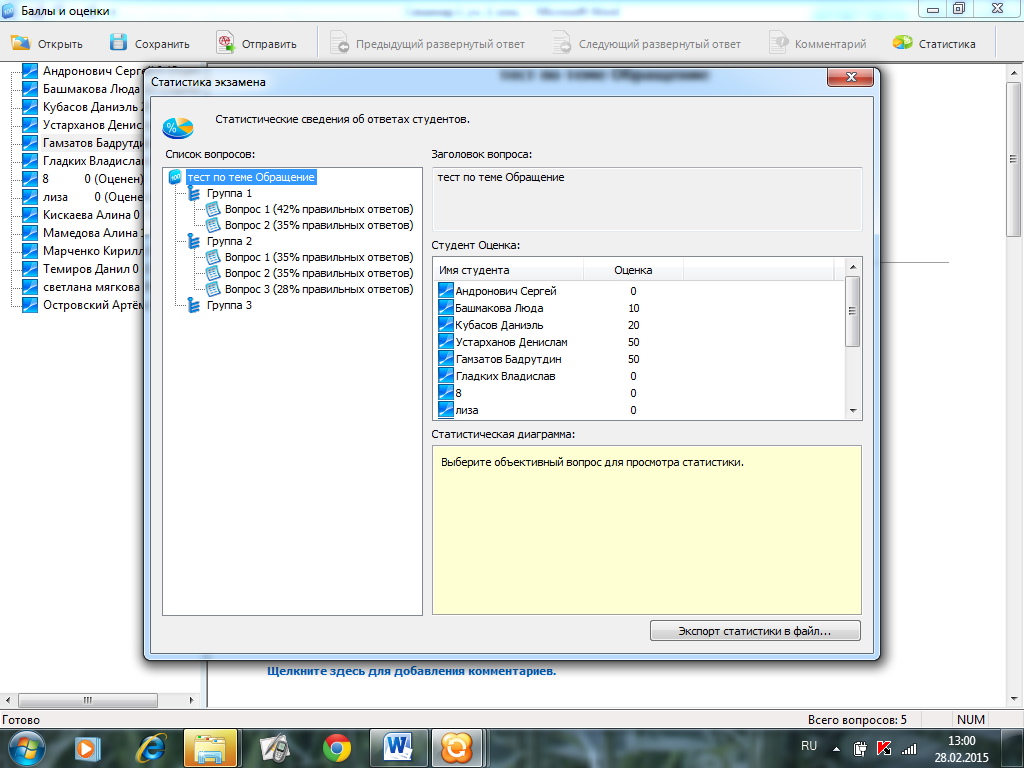 Вывод: в современных условиях, учитывая большую и серьёзную заинтересованность учащихся информационными технологиями, можно использовать возможность образовательной среды «1 ученик : 1 компьютер»  в качестве мощного инструмента развития мотивации на уроках русского языка. Сам факт проведения урока русского языка в кабинете, оснащенном компьютерной техникой, интригует детей, у них появляется внешняя мотивация. Ребенок чувствует потребность в знаниях. Ему не терпится узнать, что будет дальше. Из внешней мотивации «вырастает» интерес к предмету. Ученику интересно при помощи компьютера усваивать новый материал, проверять свой уровень компетенций.